사진(photo)(3.5×4.5㎝)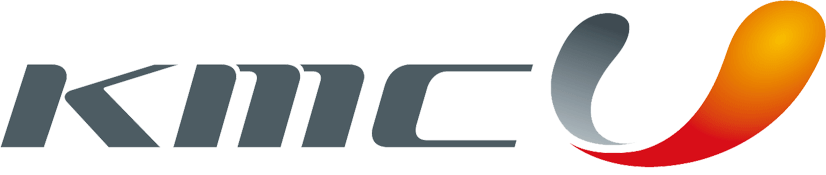 한국어학당 입학지원서(Application form of Korean Language Course)한국어학당 입학지원서(Application form of Korean Language Course)한국어학당 입학지원서(Application form of Korean Language Course)사진(photo)(3.5×4.5㎝)한국어나 영어로 타자를 치거나 깨끗이 쓸 것(Please TYPE or PRINT clearly in Korean or English)한국어나 영어로 타자를 치거나 깨끗이 쓸 것(Please TYPE or PRINT clearly in Korean or English)한국어나 영어로 타자를 치거나 깨끗이 쓸 것(Please TYPE or PRINT clearly in Korean or English)한국어나 영어로 타자를 치거나 깨끗이 쓸 것(Please TYPE or PRINT clearly in Korean or English)한국어나 영어로 타자를 치거나 깨끗이 쓸 것(Please TYPE or PRINT clearly in Korean or English)한국어나 영어로 타자를 치거나 깨끗이 쓸 것(Please TYPE or PRINT clearly in Korean or English)Ⅰ.인적사항(Personal Information) 1. 이름(Name) ____________________________ 2. 출생국(Country of birth):3. 국적(Nationality) 4. 성별(Sex) : □ 남(Male)  □ 여(Female) .5. 생년월일(Date of Birth) 년(Year)      월(Month)        일(Day)       6. 주소(Mailing Address): ________________________________________________________________________________________________________________________________________________________________________________전화(Tel):팩스(Fax):________________________________________ _Ⅰ.인적사항(Personal Information) 1. 이름(Name) ____________________________ 2. 출생국(Country of birth):3. 국적(Nationality) 4. 성별(Sex) : □ 남(Male)  □ 여(Female) .5. 생년월일(Date of Birth) 년(Year)      월(Month)        일(Day)       6. 주소(Mailing Address): ________________________________________________________________________________________________________________________________________________________________________________전화(Tel):팩스(Fax):________________________________________ _Ⅰ.인적사항(Personal Information) 1. 이름(Name) ____________________________ 2. 출생국(Country of birth):3. 국적(Nationality) 4. 성별(Sex) : □ 남(Male)  □ 여(Female) .5. 생년월일(Date of Birth) 년(Year)      월(Month)        일(Day)       6. 주소(Mailing Address): ________________________________________________________________________________________________________________________________________________________________________________전화(Tel):팩스(Fax):________________________________________ _학생 e-mail주소(Student e-mail Address)__________________________________________________7. 여권번호(Passport No.): 8. 비상연락처(Guardians / Emergency Contact) 국내(In Korea) 이름(Name) : ______________________________________전화번호(Tel): ____________________________________관계(Relationship): ______________________________본국(Home Country)이름(Name): ______________________________________전화번호(Tel):_____________________________________관계(Relationship): ______________________________`학생 e-mail주소(Student e-mail Address)__________________________________________________7. 여권번호(Passport No.): 8. 비상연락처(Guardians / Emergency Contact) 국내(In Korea) 이름(Name) : ______________________________________전화번호(Tel): ____________________________________관계(Relationship): ______________________________본국(Home Country)이름(Name): ______________________________________전화번호(Tel):_____________________________________관계(Relationship): ______________________________`학생 e-mail주소(Student e-mail Address)__________________________________________________7. 여권번호(Passport No.): 8. 비상연락처(Guardians / Emergency Contact) 국내(In Korea) 이름(Name) : ______________________________________전화번호(Tel): ____________________________________관계(Relationship): ______________________________본국(Home Country)이름(Name): ______________________________________전화번호(Tel):_____________________________________관계(Relationship): ______________________________`Ⅱ. 학력: 고등학교부터 기록(Educational Background :Since High School)기간(Dates)                   학교명(Institutions)           전공(Major)     학위(Degree or Diploma) (from~ to~) ______________________  ______________________________________  ________________  _______________________________________________  ______________________________________  ________________  _______________________________________________  ______________________________________  ________________  _________________________ Ⅱ. 학력: 고등학교부터 기록(Educational Background :Since High School)기간(Dates)                   학교명(Institutions)           전공(Major)     학위(Degree or Diploma) (from~ to~) ______________________  ______________________________________  ________________  _______________________________________________  ______________________________________  ________________  _______________________________________________  ______________________________________  ________________  _________________________ Ⅱ. 학력: 고등학교부터 기록(Educational Background :Since High School)기간(Dates)                   학교명(Institutions)           전공(Major)     학위(Degree or Diploma) (from~ to~) ______________________  ______________________________________  ________________  _______________________________________________  ______________________________________  ________________  _______________________________________________  ______________________________________  ________________  _________________________ Ⅱ. 학력: 고등학교부터 기록(Educational Background :Since High School)기간(Dates)                   학교명(Institutions)           전공(Major)     학위(Degree or Diploma) (from~ to~) ______________________  ______________________________________  ________________  _______________________________________________  ______________________________________  ________________  _______________________________________________  ______________________________________  ________________  _________________________ Ⅱ. 학력: 고등학교부터 기록(Educational Background :Since High School)기간(Dates)                   학교명(Institutions)           전공(Major)     학위(Degree or Diploma) (from~ to~) ______________________  ______________________________________  ________________  _______________________________________________  ______________________________________  ________________  _______________________________________________  ______________________________________  ________________  _________________________ Ⅱ. 학력: 고등학교부터 기록(Educational Background :Since High School)기간(Dates)                   학교명(Institutions)           전공(Major)     학위(Degree or Diploma) (from~ to~) ______________________  ______________________________________  ________________  _______________________________________________  ______________________________________  ________________  _______________________________________________  ______________________________________  ________________  _________________________ Ⅲ. 수학계획(Study Plan) 1. 입학을 희망하는 연도를 쓰고 해당 학기에 ∨표할 것 ( Indicate the year and semester you wish to enter)연도(Year) 2023□ 1학기(Spring)   □ 2학기 (Summer)     □ 3학기 (Autumn)   □ 4학기 (Winter)2. 계명문화대학교 한국어학당에서 얼마나 수학할 예정입니까?(How long do you intent to study Korean at Keimyung College University?)□  10 weeks                        □  20 weeks□  30 weeks                        □  above 1 year3. 현재 한국어 수준 (Current Level of Korean Language)   1. 한국어를 배운 경험이 있습니까?  (Have you ever studied Korean language before?)     □  Yes	  □ No      2. 있다면 얼마나 오래 배웠습니까?(If yes, how long) : Ⅳ. Dormitory and Medical Insurance1. 기숙사 신청여부 Do you wish to have dormitory housing?   □ Yes    □ No 2. 외국인 유학생 건강보험 신청(필수)I agree to apply for medical insurance & medical check.   □Yes    □ No   (Medical insurance is about $200/year, it is mandatory to have the insurance)◈ 한국어학당 지원서의 본인 개인정보 이용에 대해 동의를 합니다.◈ I agree with usage of my personal information regarding this application form.Date:  	                  Signature: ______________________________International Cooperation Support Team Keimyung College University675 Dalgubeoldaero Dalseo-Gu Daegu 704-703, KoreaTel: (82-53) 589-7941,  Fax: (82-53)589-7797e-mail : ofofarmer@kmcu.ac.krⅢ. 수학계획(Study Plan) 1. 입학을 희망하는 연도를 쓰고 해당 학기에 ∨표할 것 ( Indicate the year and semester you wish to enter)연도(Year) 2023□ 1학기(Spring)   □ 2학기 (Summer)     □ 3학기 (Autumn)   □ 4학기 (Winter)2. 계명문화대학교 한국어학당에서 얼마나 수학할 예정입니까?(How long do you intent to study Korean at Keimyung College University?)□  10 weeks                        □  20 weeks□  30 weeks                        □  above 1 year3. 현재 한국어 수준 (Current Level of Korean Language)   1. 한국어를 배운 경험이 있습니까?  (Have you ever studied Korean language before?)     □  Yes	  □ No      2. 있다면 얼마나 오래 배웠습니까?(If yes, how long) : Ⅳ. Dormitory and Medical Insurance1. 기숙사 신청여부 Do you wish to have dormitory housing?   □ Yes    □ No 2. 외국인 유학생 건강보험 신청(필수)I agree to apply for medical insurance & medical check.   □Yes    □ No   (Medical insurance is about $200/year, it is mandatory to have the insurance)◈ 한국어학당 지원서의 본인 개인정보 이용에 대해 동의를 합니다.◈ I agree with usage of my personal information regarding this application form.Date:  	                  Signature: ______________________________International Cooperation Support Team Keimyung College University675 Dalgubeoldaero Dalseo-Gu Daegu 704-703, KoreaTel: (82-53) 589-7941,  Fax: (82-53)589-7797e-mail : ofofarmer@kmcu.ac.krⅢ. 수학계획(Study Plan) 1. 입학을 희망하는 연도를 쓰고 해당 학기에 ∨표할 것 ( Indicate the year and semester you wish to enter)연도(Year) 2023□ 1학기(Spring)   □ 2학기 (Summer)     □ 3학기 (Autumn)   □ 4학기 (Winter)2. 계명문화대학교 한국어학당에서 얼마나 수학할 예정입니까?(How long do you intent to study Korean at Keimyung College University?)□  10 weeks                        □  20 weeks□  30 weeks                        □  above 1 year3. 현재 한국어 수준 (Current Level of Korean Language)   1. 한국어를 배운 경험이 있습니까?  (Have you ever studied Korean language before?)     □  Yes	  □ No      2. 있다면 얼마나 오래 배웠습니까?(If yes, how long) : Ⅳ. Dormitory and Medical Insurance1. 기숙사 신청여부 Do you wish to have dormitory housing?   □ Yes    □ No 2. 외국인 유학생 건강보험 신청(필수)I agree to apply for medical insurance & medical check.   □Yes    □ No   (Medical insurance is about $200/year, it is mandatory to have the insurance)◈ 한국어학당 지원서의 본인 개인정보 이용에 대해 동의를 합니다.◈ I agree with usage of my personal information regarding this application form.Date:  	                  Signature: ______________________________International Cooperation Support Team Keimyung College University675 Dalgubeoldaero Dalseo-Gu Daegu 704-703, KoreaTel: (82-53) 589-7941,  Fax: (82-53)589-7797e-mail : ofofarmer@kmcu.ac.krⅢ. 수학계획(Study Plan) 1. 입학을 희망하는 연도를 쓰고 해당 학기에 ∨표할 것 ( Indicate the year and semester you wish to enter)연도(Year) 2023□ 1학기(Spring)   □ 2학기 (Summer)     □ 3학기 (Autumn)   □ 4학기 (Winter)2. 계명문화대학교 한국어학당에서 얼마나 수학할 예정입니까?(How long do you intent to study Korean at Keimyung College University?)□  10 weeks                        □  20 weeks□  30 weeks                        □  above 1 year3. 현재 한국어 수준 (Current Level of Korean Language)   1. 한국어를 배운 경험이 있습니까?  (Have you ever studied Korean language before?)     □  Yes	  □ No      2. 있다면 얼마나 오래 배웠습니까?(If yes, how long) : Ⅳ. Dormitory and Medical Insurance1. 기숙사 신청여부 Do you wish to have dormitory housing?   □ Yes    □ No 2. 외국인 유학생 건강보험 신청(필수)I agree to apply for medical insurance & medical check.   □Yes    □ No   (Medical insurance is about $200/year, it is mandatory to have the insurance)◈ 한국어학당 지원서의 본인 개인정보 이용에 대해 동의를 합니다.◈ I agree with usage of my personal information regarding this application form.Date:  	                  Signature: ______________________________International Cooperation Support Team Keimyung College University675 Dalgubeoldaero Dalseo-Gu Daegu 704-703, KoreaTel: (82-53) 589-7941,  Fax: (82-53)589-7797e-mail : ofofarmer@kmcu.ac.krⅢ. 수학계획(Study Plan) 1. 입학을 희망하는 연도를 쓰고 해당 학기에 ∨표할 것 ( Indicate the year and semester you wish to enter)연도(Year) 2023□ 1학기(Spring)   □ 2학기 (Summer)     □ 3학기 (Autumn)   □ 4학기 (Winter)2. 계명문화대학교 한국어학당에서 얼마나 수학할 예정입니까?(How long do you intent to study Korean at Keimyung College University?)□  10 weeks                        □  20 weeks□  30 weeks                        □  above 1 year3. 현재 한국어 수준 (Current Level of Korean Language)   1. 한국어를 배운 경험이 있습니까?  (Have you ever studied Korean language before?)     □  Yes	  □ No      2. 있다면 얼마나 오래 배웠습니까?(If yes, how long) : Ⅳ. Dormitory and Medical Insurance1. 기숙사 신청여부 Do you wish to have dormitory housing?   □ Yes    □ No 2. 외국인 유학생 건강보험 신청(필수)I agree to apply for medical insurance & medical check.   □Yes    □ No   (Medical insurance is about $200/year, it is mandatory to have the insurance)◈ 한국어학당 지원서의 본인 개인정보 이용에 대해 동의를 합니다.◈ I agree with usage of my personal information regarding this application form.Date:  	                  Signature: ______________________________International Cooperation Support Team Keimyung College University675 Dalgubeoldaero Dalseo-Gu Daegu 704-703, KoreaTel: (82-53) 589-7941,  Fax: (82-53)589-7797e-mail : ofofarmer@kmcu.ac.krⅢ. 수학계획(Study Plan) 1. 입학을 희망하는 연도를 쓰고 해당 학기에 ∨표할 것 ( Indicate the year and semester you wish to enter)연도(Year) 2023□ 1학기(Spring)   □ 2학기 (Summer)     □ 3학기 (Autumn)   □ 4학기 (Winter)2. 계명문화대학교 한국어학당에서 얼마나 수학할 예정입니까?(How long do you intent to study Korean at Keimyung College University?)□  10 weeks                        □  20 weeks□  30 weeks                        □  above 1 year3. 현재 한국어 수준 (Current Level of Korean Language)   1. 한국어를 배운 경험이 있습니까?  (Have you ever studied Korean language before?)     □  Yes	  □ No      2. 있다면 얼마나 오래 배웠습니까?(If yes, how long) : Ⅳ. Dormitory and Medical Insurance1. 기숙사 신청여부 Do you wish to have dormitory housing?   □ Yes    □ No 2. 외국인 유학생 건강보험 신청(필수)I agree to apply for medical insurance & medical check.   □Yes    □ No   (Medical insurance is about $200/year, it is mandatory to have the insurance)◈ 한국어학당 지원서의 본인 개인정보 이용에 대해 동의를 합니다.◈ I agree with usage of my personal information regarding this application form.Date:  	                  Signature: ______________________________International Cooperation Support Team Keimyung College University675 Dalgubeoldaero Dalseo-Gu Daegu 704-703, KoreaTel: (82-53) 589-7941,  Fax: (82-53)589-7797e-mail : ofofarmer@kmcu.ac.kr자기소개서 및 학업계획서(Self-Introduction Letter and Study Plan)※ 반드시 본인이 직접 자필 한국어로 작성하세요. (Please hand writing clearly in Korean by yourself)▶ 자기소개(Self-Introduction)▶ 지원동기(Motivation for application)▶ 학업계획(Study plan) 자기소개서 및 학업계획서(Self-Introduction Letter and Study Plan)※ 반드시 본인이 직접 자필 한국어로 작성하세요. (Please hand writing clearly in Korean by yourself)▶ 자기소개(Self-Introduction)▶ 지원동기(Motivation for application)▶ 학업계획(Study plan) 자기소개서 및 학업계획서(Self-Introduction Letter and Study Plan)※ 반드시 본인이 직접 자필 한국어로 작성하세요. (Please hand writing clearly in Korean by yourself)▶ 자기소개(Self-Introduction)▶ 지원동기(Motivation for application)▶ 학업계획(Study plan) 자기소개서 및 학업계획서(Self-Introduction Letter and Study Plan)※ 반드시 본인이 직접 자필 한국어로 작성하세요. (Please hand writing clearly in Korean by yourself)▶ 자기소개(Self-Introduction)▶ 지원동기(Motivation for application)▶ 학업계획(Study plan) 자기소개서 및 학업계획서(Self-Introduction Letter and Study Plan)※ 반드시 본인이 직접 자필 한국어로 작성하세요. (Please hand writing clearly in Korean by yourself)▶ 자기소개(Self-Introduction)▶ 지원동기(Motivation for application)▶ 학업계획(Study plan) 자기소개서 및 학업계획서(Self-Introduction Letter and Study Plan)※ 반드시 본인이 직접 자필 한국어로 작성하세요. (Please hand writing clearly in Korean by yourself)▶ 자기소개(Self-Introduction)▶ 지원동기(Motivation for application)▶ 학업계획(Study plan) 